Betreft: Informatie gang van zaken in groep 8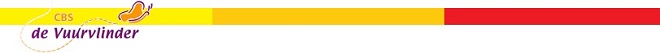 Geachte ouder(s)/verzorger(s) van de leerlingen van groep 8 van De Vuurvlinder.Langs deze weg willen we u op de hoogte brengen van een aantal zaken:Informatie/voorlichting voortgezet onderwijsSchoolvorderingsgesprekken CitoIEP toetsenKamp en musical1. Info voorlichting VO.In de afgelopen periode zijn er voorlichtingsavonden van het voortgezet onderwijs geweest. Via de mail bent u daarvan op de hoogte gebracht. Naast deze voorlichtingsdagen organiseren de scholen voor VO ook open dagen, zodat u als ouders en kinderen goede keuzes kunt maken. Deze vinden plaats in januari en februari. Onderstaand vindt u hierover informatie van het Bogerman.  Ongetwijfeld zullen de andere scholen spoedig volgen met informatie. 2.  Schoolvorderingsgesprekken.In januari worden de medio 8 toetsen van Cito (NIET de eindtoets) afgenomen. De resultaten van deze toetsen worden verwerkt in de Friese Plaatsingswijzer, een handig instrument om af te lezen voor welke vorm van onderwijs uw kind geschikt is. In een schoolvorderingsgesprek in februari bepalen we samen waar uw kind onderwijs gaat volgen en welke uitstroom het meest bij uw kind past. De school zorgt verder voor de aanmelding. De medio 8 toets wordt dus een belangrijk meetpunt.3. IEP toetsen.De IEP toets valt op 16 en 17 april. In mei worden de uitslagen hiervan verwacht. Deze toets moet eigenlijk bevestigen wat in de gesprekken in februari naar voren gekomen is. Wel is belangrijk dat u op deze dagen geen afspraken maakt en een fit kind maakt de test natuurlijk beter.  We hebben voor de IEP toets gekozen, omdat deze toets kindvriendelijker is dan Cito. Als de resultaten beter zijn dan het advies, dan kan in goed overleg het advies worden bijgesteld. De school blijft eindverantwoordelijk voor het advies.4. Kamp en eindmusical.Op 15, 16, en 17 mei  gaan de 2 groepen 8 gezamenlijk op kamp. We zorgen voor een evenwichtig programma. Tot slot volgt de eindmusical.Voor verdere vragen kunt u altijd bij de leerkrachten terecht.Met vriendelijke groet,het team van De Vuurvlinder. 